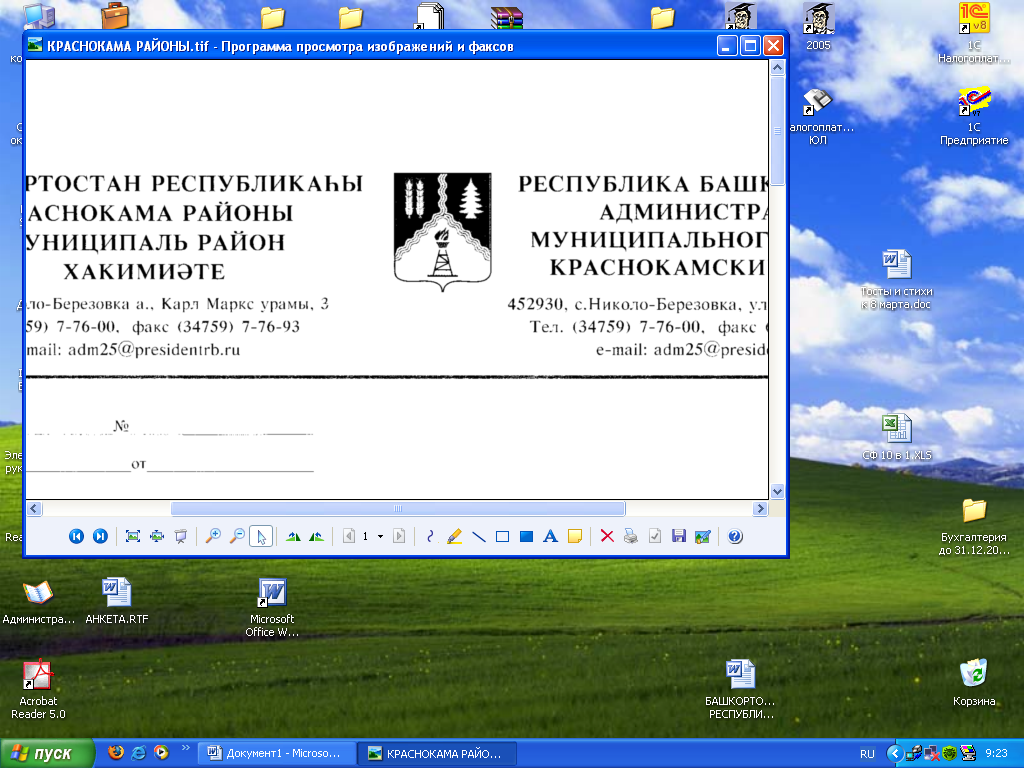 О внесении изменений и дополнений впостановление администрации сельского поселения Арлановский сельсовет от 24.12.2018 года № 95«Об утверждении Перечня главныхадминистраторов доходов бюджетасельского поселения Арлановскийсельсовет муниципального района РеспубликиБашкортостан, закрепляемых за ними видов (подвидов) доходов бюджета сельскогопоселения Арлановскийсельсовет муниципального района РеспубликиБашкортостан на 2019-2021годы». В целях своевременного перечисления безвозмездных поступлений в местные бюджеты Администрация сельского поселения Арлановский сельсовет муниципального район Краснокамский район Республики Башкортостан ПОСТАНОВЛЯЕТ:1. Внести в постановление администрации сельского поселения Арлановский сельсовет от 24.12.2018 года №95 «Об утверждении Перечня главных администраторов доходов бюджета сельского поселения Арлановский сельсовет муниципального района  Республики Башкортостан, а также состава закрепляемых за ними видов (подвидов) доходов бюджета сельского поселения Арлановский сельсовет муниципального района  Республики Башкортостан на 2019-2021 годы» следующие изменения:дополнить следующим кодом бюджетной классификации:791 2 02 49999 10 7201 150 «Прочие межбюджетные трансферты, передаваемые бюджетам сельских поселений (расходные обязательства, возникающие при выполнении полномочий органов местного самоуправления по вопросам местного значения)»;	2. Настоящее Постановление вступает в силу с момента его подписания;	3. Контроль за исполнением настоящего Постановления оставляю за собой.Глава сельского поселения                                                         Сатаева Р.А.БАШКОРТОСТАН РЕСПУБЛИКАҺЫ КРАСНОКАМА РАЙОНЫ МУНИЦИПАЛЬ РАЙОНЫРЕСПУБЛИКА БАШКОРТОСТАНМУНИЦИПАЛЬНЫЙ РАЙОНКРАСНОКАМСКИЙ РАЙОНАРЛАНАУЫЛ СОВЕТЫАУЫЛ БИЛӘМӘҺЕ СОВЕТЫАДМИНИСТРАЦИЯСЕЛЬСКОГО ПОСЕЛЕНИЯАРЛАНОВСКИЙ СЕЛЬСОВЕТ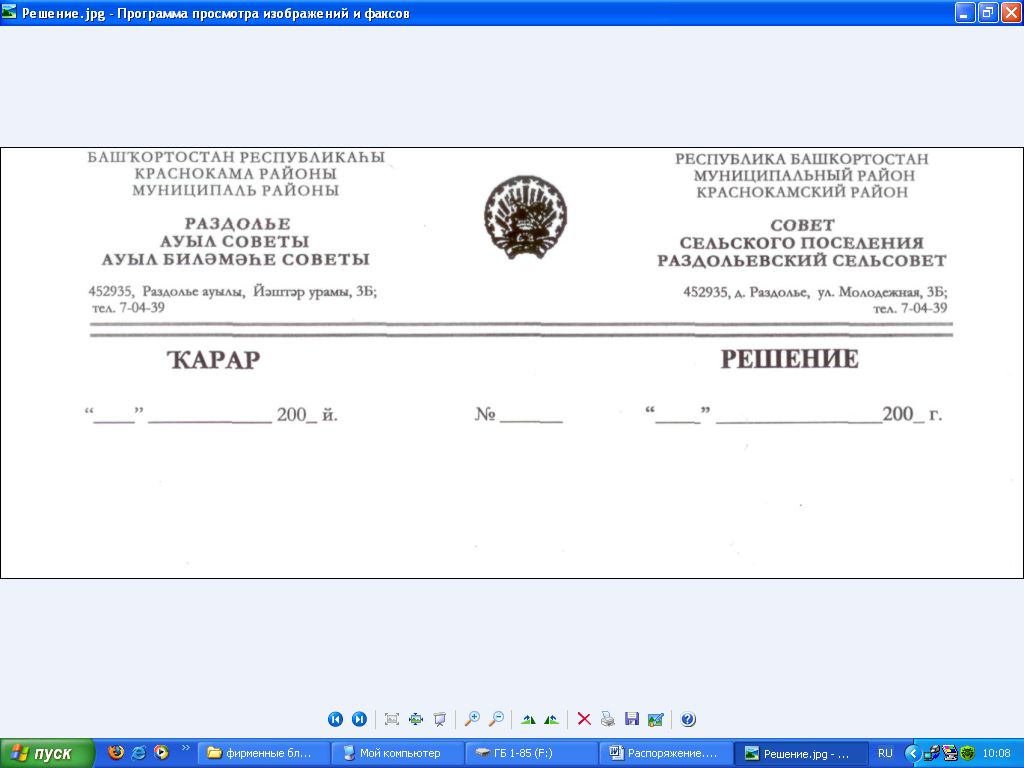 ПОСТАНОВЛЕНИЕ« 02 »   июля   2019  й.                    № 46«           « 02 » июля   2019 г.